PLIABLE ĐANG HỢP TÁC VỚI QUẬN KINGPHÒNG TIÊM VẮC-XIN COVID-19 cộng đồng dành cho trẻ em(Từ 5 – 12 tuổi)LIỀU 128 Tháng 11, 20218h30 sáng - 4h30 chiềuNeighborhood House High Point 6400 Sylvan Way SW I Seattle WA I 98126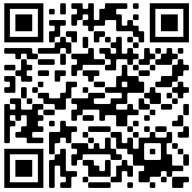 https://prepmod.doh.wa.gov//appointment/en/reg/0034621909LIỀU 219 Tháng 12, 20218h30 sáng – 4h30 chiềuNeighborhood House High Point 6400 Sylvan Way SW I Seattle WA I 98126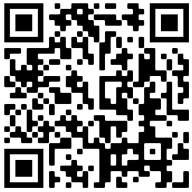 https://prepmod.doh.wa.gov//appointment/en/reg/0361409392BẮT BUỘC ĐẶT LỊCH HẸN ĐỂ ĐƯỢC TIÊM CHỦNGiob e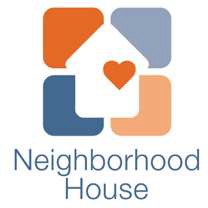 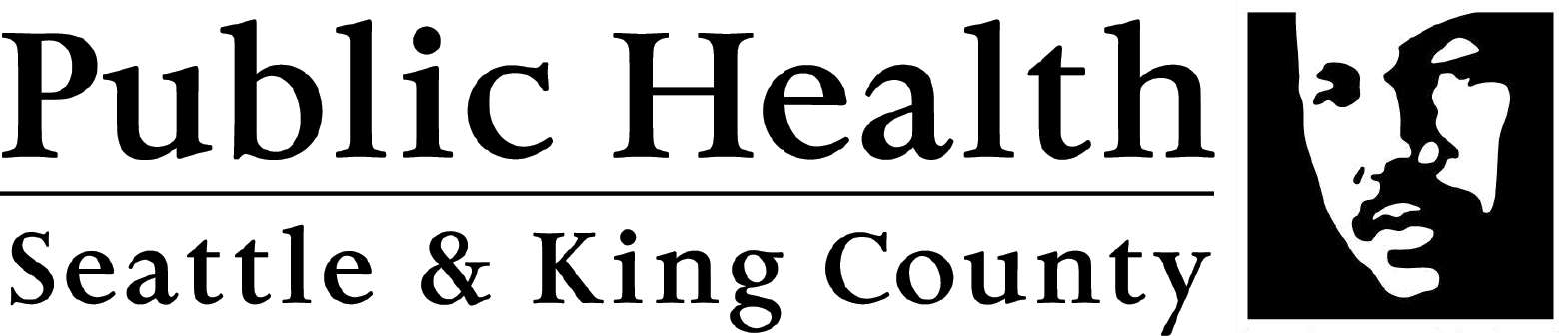 mindfully driven healthcare